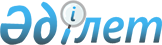 Шалқар аудандық мәслихатының 2020 жылғы 29 желтоқсандағы № 614 "2021-2023 жылдарға арналған Бершүгір ауылдық округ бюджетін бекіту туралы" шешіміне өзгерістер енгізу туралыАқтөбе облысы Шалқар аудандық мәслихатының 2021 жылғы 12 наурыздағы № 30 шешімі. Ақтөбе облысының Әділет департаментінде 2021 жылғы 15 наурызда № 8128 болып тіркелді
      Қазақстан Республикасының 2008 жылғы 4 желтоқсандағы Бюджет кодексінің 109-1 бабына, Қазақстан Республикасының 2001 жылғы 23 қаңтардағы "Қазақстан Республикасындағы жергілікті мемлекеттік басқару және өзін-өзі басқару туралы" Заңының 6 бабына сәйкес, Шалқар аудандық мәслихаты ШЕШІМ ҚАБЫЛДАДЫ:
      1. Шалқар аудандық мәслихатының 2020 жылғы 29 желтоқсандағы № 614 "2021-2023 жылдарға арналған Бершүгір ауылдық округ бюджетін бекіту туралы" шешіміне (нормативтік құқықтық актілерді мемлекеттік тіркеу Тізілімінде № 7886 тіркелген, 2020 жылы 31 желтоқсанда Қазақстан Республикасы нормативтік құқықтық актілерінің электрондық түрдегі эталондық бақылау банкінде жарияланған) шешіміне мынадай өзгерістер енгізілсін:
      1 тармақта:
      1) тармақшасында:
      кірістер – "20757,0" сандары "27010,0" сандарымен ауыстырылсын;
      трансферттердің түсімдері – "17579,0" сандары "23832,0" сандарымен ауыстырылсын;
      2) тармақшасында:
      шығындар – "20757,0" сандары "29457,2" сандарымен ауыстырылсын;
      5) тармақшасында:
      бюджет тапшылығы (профициті) – "0" саны "-2447,2" сандарымен ауыстырылсын;
      6) тармақшасында:
      бюджет тапшылығын қаржыландыру (профицитін пайдалану) – "0" саны "2447,2" сандарымен ауыстырылсын;
      бюджет қаражатының пайдаланылатын қалдықтары – "0" саны "2447,2" сандарымен ауыстырылсын;
      5 тармақта:
      бірінші абзацында:
      "1079,0" сандары "7332,0" сандарымен ауыстырылсын.
      2. Көрсетілген шешімнің 1 қосымшасы осы шешімнің қосымшасына сәйкес жаңа редакцияда жазылсын.
      3. "Шалқар аудандық мәслихатының аппараты" мемлекеттік мекемесі заңнамада белгіленген тәртіппен:
      1) осы шешімді Ақтөбе облысы Әділет департаментінде мемлекеттік тіркеуді;
      2) осы шешімді оны ресми жариялағаннан кейін Шалқар аудандық мәслихатының интернет-ресурсында орналастыруды қамтамасыз етсін.
      4. Осы шешім 2021 жылдың 1 қаңтарынан бастап қолданысқа енгізіледі. 2021 жылға арналған Бершүгір ауылдық округ бюджеті
					© 2012. Қазақстан Республикасы Әділет министрлігінің «Қазақстан Республикасының Заңнама және құқықтық ақпарат институты» ШЖҚ РМК
				
      Шалқар аудандық 
мәслихатының сессия төрағасы 

А. Оспанова

      Шалқар аудандық 
мәслихатының хатшысы 

С. Бигеев
Шалқар аудандық мәслихатының 2021 жылғы 12 наурыздағы № 30 шешіміне қосымшаШалқар аудандық мәслихатының 2020 жылғы 29 желтоқсандағы № 614 шешіміне 1 қосымша
Санаты
Санаты
Санаты
Санаты
Санаты
Сомасы, 
мың теңге
Сыныбы
Сыныбы
Сыныбы
Сыныбы
Сомасы, 
мың теңге
Ішкі сыныбы
Ішкі сыныбы
Ішкі сыныбы
Сомасы, 
мың теңге
Атауы
Атауы
Сомасы, 
мың теңге
I. Кірістер
I. Кірістер
27010,0
1
Салықтық түсімдер
Салықтық түсімдер
3008,0
04
Меншікке салынатын салықтар
Меншікке салынатын салықтар
3008,0
1
Мүлікке салынатын салықтар
Мүлікке салынатын салықтар
58,0
3
Жер салығы
Жер салығы
200,0
4
Көлік құралдарына салынатын салық
Көлік құралдарына салынатын салық
2750,0
2
Салықтық емес түсімдер
Салықтық емес түсімдер
170,0
01
Мемлекеттік меншіктен түсетін кірістер
Мемлекеттік меншіктен түсетін кірістер
170,0
5
Мемлекет меншігіндегі мүлікті жалға беруден түсетін кірістер
Мемлекет меншігіндегі мүлікті жалға беруден түсетін кірістер
170,0
4
Трансферттердің түсімдері
Трансферттердің түсімдері
23832,0
02
Мемлекеттік басқарудың жоғары тұрған органдарынан түсетін трансферттер
Мемлекеттік басқарудың жоғары тұрған органдарынан түсетін трансферттер
23832,0
3
Аудандардың (облыстық маңызы бар қаланың) бюджетінен трансферттер
Аудандардың (облыстық маңызы бар қаланың) бюджетінен трансферттер
23832,0
II. Шығындар
II. Шығындар
II. Шығындар
II. Шығындар
II. Шығындар
29457,2
01
Жалпы сипаттағы мемлекеттік қызметтер
19252,1
1
Мемлекеттік басқарудың жалпы функцияларын орындайтын өкілді, атқарушы және басқа органдар
19252,1
124
Аудандық маңызы бар қала, ауыл, кент, ауылдық округ әкімінің аппараты
19252,1
001
Аудандық маңызы бар қала, ауыл,кент, ауылдық округ әкімінің қызметін қамтамасыз ету жөніндегі қызметтер
19252,1
07
Тұрғынүй-коммуналдық шаруашылық
10204,9
3
Елді мекендерді көркейту
10204,9
124
Аудандық маңызы бар қала, ауыл, кент, ауылдық округ әкімінің аппараты
10204,9
008
Елді мекендердегі көшелерді жарықтандыру
1150,0
009
Елді мекендердің санитариясын қамтамасыз ету
321,0
011
Елді мекендерді абаттандыру мен көгалдандыру
8733,9
15
Трансферттер
0,2
1
Трансферттер
0,2
124
Аудандық маңызы бар қала, ауыл, кент, ауылдық округ әкімінің аппараты
0,2
048
Пайдаланылмаған (толық пайдаланылмаған) нысаналы трансферттерді қайтару
0,2
III. Бюджет тапшылығы (профициті)
-2447,2
IV. Бюджет тапшылығын қаржыландыру (профицитін пайдалану)
2447,2
8
Бюджет қаражатының пайдаланылатын қалдықтары
2447,2
01
Бюджет қаражаты қалдықтары
2447,2
1
1
Бюджет қаражатының бос қалдықтары
2447,2